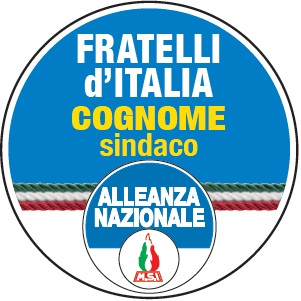 DICHIARAZIONE ACCETTAZIONE DI CANDIDATURA ALLA CARICA DI CONSIGLIERE COMUNALE	Il sottoscritto/a ...................…..............................................................................................................nato/a a ......................................................................................................, il ……………………………….dichiara di accettare la candidatura alla carica di Consigliere Comunale nella lista recante il contrassegno:“Cerchio contornato da margine di colore blu scuro, contenente al  proprio interno, nella parte superiore, la scritta "FRATELLI d'ITALIA", in carattere  stampatello bianco su sfondo azzurro, su due righe; sotto, sempre nella parte superiore, su due righe, la scritta “COGNOME SINDACO” in carattere stampatello giallo; la parte inferiore, occupante circa un terzo dello spazio, di colore  bianco, è separata da quella superiore dalla raffigurazione di tre cordoncini, di colore verde, bianco e rosso, tesi dal margine sinistro al margine destro del cerchio. In basso al centro, ad occupare circa la metà dell'altezza, sovrapposto in parte centrale ai cordoncini, è raffigurato il simbolo di Alleanza Nazionale con scritta bianca su fondo azzurro "ALLEANZA NAZIONALE" su due righe e Fiamma Tricolore (verde, bianco, rosso) su base trapezoidale rossa contenente la sigla in bianco "M.S.I.".” per l’elezione diretta del Sindaco e di n. ……………. consiglieri per il Comune di………………….…………………………., che si  svolgerà …………………………………………….A norma dell’articolo 12, comma 1, del d.lgs. 31 dicembre 2012, n. 235, e per gli effetti previsti dall’articolo 46 del d.P.R. 28 dicembre 2000, n. 445, e successive modificazioni, il sottoscritto, consapevole delle sanzioni penali nelle quali può incorrere in caso di dichiarazioni non veritiere e di formazione o uso di atti falsi, dichiara di non trovarsi in alcuna delle situazioni di incandidabilità stabilite dall’articolo 10, comma 1, dello stesso d.lgs. n. 235 / 2012.Il/la sottoscritto/a dichiara, altresì, di non aver accettato la candidatura per altre liste per la elezione del Consiglio comunale, di non essersi presentato/a candidato/a in altri comuni, oltre che in quello di ………………………………... e di non essere già stato eletto/a consigliere in altro Comune.....................................................................(firma)....................................................................(domicilio)AUTENTICAZIONE DELLA FIRMAA norma dell’art. 21 del D.P.R. n. 445/2000, fatte le ammonizioni di cui all’art. 76 dello stesso D.P.R.  certifico vera ed autentica la firma alla suestesa dichiarazione apposta in mia presenza, del/lla sig./ra .........................................……………......................………………………………..……..………………...Nato/a a ........................................................................……........... il ........................….........….......…........ Domiciliato/a.................…………………………..…………..……………………………………………...da me identificato con il seguente documento ……………..………… n. .....................................................…………………………….., addì .........................................								....................................................................									Nome, cognome e qualifica								(art.14 Legge 21/3/90, n. 53 e succ. modificazioni)